           SOKOL ČESKÉ BUDĚJOVICE               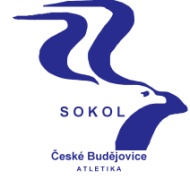 	              Sokolský ostrov 1, 37001 České Budějovice, IČO: 47234083                        www.atletika.sokol-cbu.cz 	             	atletika@sokol-cbu.cz 2. závod V. ročníku Dětské atletické ligyTermín konání:             02. 05. 2012Místo konání:                Atletický stadion Sokola České Budějovice  Start:                             16.30 hodPřihlášky:                      do 16,15 hod. na místěKategorie:Roč. nar.        2005 a ml.                          40m,      100m                        žáci 2003-  2004                 50m,      150m                        žákyně 2003 – 2004           50m,      150m                       žáci 2001 – 2002                60m,       200m                        žákyně 2001 – 2002           60m,       200m                       žáci 1999 – 2000                60m,       300m                       žákyně 1999 – 2000           60m,       300mPrvní tři závodníci v každé kategorii obdrží diplom a  medaili. Všichni pak sladkou odměnu.